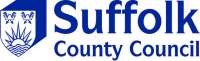 The Mental Capacity Act – 2005  Pathway for Best Interest Decision Making 	           This guidance has been produced to support staff with making decisions             within the framework of the Mental Capacity Act   – 2005.  Staff should read                                                              this guidance in conjunction with the MCA Code of Practice to which a copy can be accessed on the Suffolk MCA Website www.suffolk.gov.uk/mca  